推薦各學院影片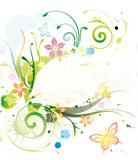 來到視聽室，不知道要選什麼影片看嗎？這是我們從館藏中挑選出一些與各學院相關的影片，推薦給大家參考借閱。
日後如有新進館藏適合各學院使用的，我們將會錄續更新影片。
希望老師與學生們可以多多利用視聽資源！                                                103.06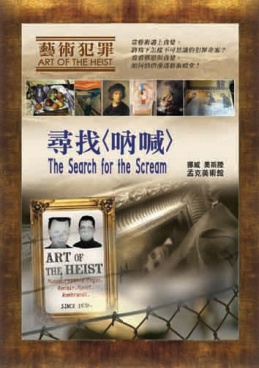 人文藝術學院人文藝術學院片名藝術犯罪索書號AVDVD 585.45 4246 102 [v.1-6]登錄號V0026601-06時間360 min林布蘭、雷諾瓦、寶加、馬奈、孟克、塞尚...，無以數計的藝術品，竟然都成為歹徒劫掠目標!損失金額之高、涉案人數之多、牽涉地點之廣，以及案情之複雜超乎想像！嫌犯如何突破監視、衝破防線，甚至光天化日之下，闖進層層戒備的國家級美術館?警方又要如何抽絲剝繭，才能智取歹徒、誘出幕後藏鏡人，讓珍貴的藝術品完璧歸趙？帶您一窺藝術犯罪史上的奇案，看看邪惡與貪婪，如何悄悄滲透藝術殿堂！林布蘭、雷諾瓦、寶加、馬奈、孟克、塞尚...，無以數計的藝術品，竟然都成為歹徒劫掠目標!損失金額之高、涉案人數之多、牽涉地點之廣，以及案情之複雜超乎想像！嫌犯如何突破監視、衝破防線，甚至光天化日之下，闖進層層戒備的國家級美術館?警方又要如何抽絲剝繭，才能智取歹徒、誘出幕後藏鏡人，讓珍貴的藝術品完璧歸趙？帶您一窺藝術犯罪史上的奇案，看看邪惡與貪婪，如何悄悄滲透藝術殿堂！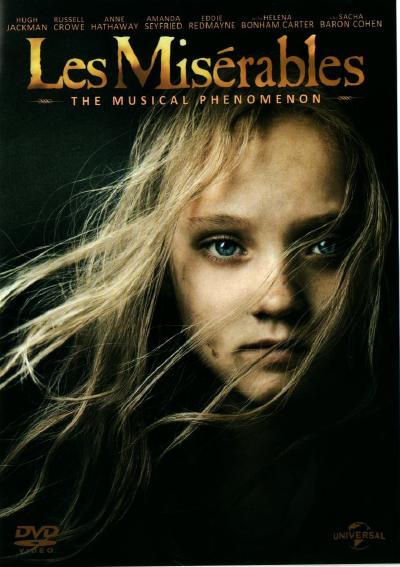 人文藝術學院人文藝術學院片名悲慘世界索書號AVDVD 791.4372 L337 2013	登錄號V0026979時間158 min《王者之聲:宣戰時刻》導演湯姆霍伯最新作品,改編法國作家雨果的同名小說。湯姆霍伯此次以全新音樂形式詮釋此片,並由休傑克曼與安海瑟薇主演。《悲慘世界》以法國大革命為背景,講述主角尚萬強在多年前遭判重刑,假釋後計畫重新做人,改變社會,但卻遇上種種的困難。經歷了破滅的夢想與得不到的愛情、對生命的熱情與犧牲的贖罪之路,多種元素呈現人類心靈的無盡試煉。《王者之聲:宣戰時刻》導演湯姆霍伯最新作品,改編法國作家雨果的同名小說。湯姆霍伯此次以全新音樂形式詮釋此片,並由休傑克曼與安海瑟薇主演。《悲慘世界》以法國大革命為背景,講述主角尚萬強在多年前遭判重刑,假釋後計畫重新做人,改變社會,但卻遇上種種的困難。經歷了破滅的夢想與得不到的愛情、對生命的熱情與犧牲的贖罪之路,多種元素呈現人類心靈的無盡試煉。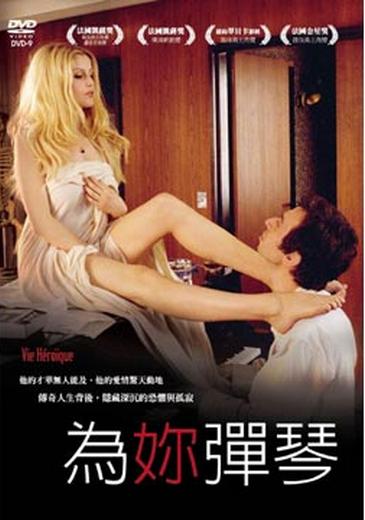 人文藝術學院人文藝術學院片名為妳彈琴索書號AVDVD 791.4344 H559 2013	登錄號V0027611時間122 min法國樂壇教父甘斯柏是風靡歐錄的全方位藝術家，是演員也是導演。他才華洋溢,從小立志當畫家,卻在音樂界發光發熱。電影鑽進這位怪才的神秘創作世界,細數他與眾女星的浪漫情事,及紙醉金迷的事業。法國樂壇教父甘斯柏是風靡歐錄的全方位藝術家，是演員也是導演。他才華洋溢,從小立志當畫家,卻在音樂界發光發熱。電影鑽進這位怪才的神秘創作世界,細數他與眾女星的浪漫情事,及紙醉金迷的事業。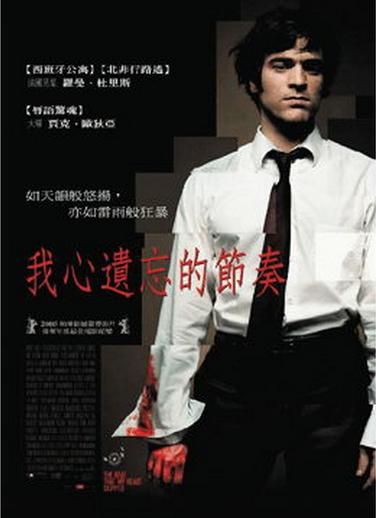 人文藝術學院人文藝術學院片名我心遺忘的節奏索書號AVDVD 791.4344 B438 [2013]登錄號V0026908時間102 min28歲的巴黎青年Tom(羅曼杜里斯)，從事充滿犯罪與暴力的地下不動產經紀業,苟活營生。在一次機緣下,他認識了音樂的美好,並為之深深著迷。也是從那一刻起,他渴望蛻變昇華，並自信能和母親一樣,最終成為職業鋼琴家。滿懷熱忱的他,為實現夢想,甚至聘請來中國女留學生教他鋼琴。雖然對生活有著另一種嚮往,但現實的醜惡及壓力卻排山倒海而來,遠超乎他所想像。情況逐漸失控,終成為難以承受之重…28歲的巴黎青年Tom(羅曼杜里斯)，從事充滿犯罪與暴力的地下不動產經紀業,苟活營生。在一次機緣下,他認識了音樂的美好,並為之深深著迷。也是從那一刻起,他渴望蛻變昇華，並自信能和母親一樣,最終成為職業鋼琴家。滿懷熱忱的他,為實現夢想,甚至聘請來中國女留學生教他鋼琴。雖然對生活有著另一種嚮往,但現實的醜惡及壓力卻排山倒海而來,遠超乎他所想像。情況逐漸失控,終成為難以承受之重…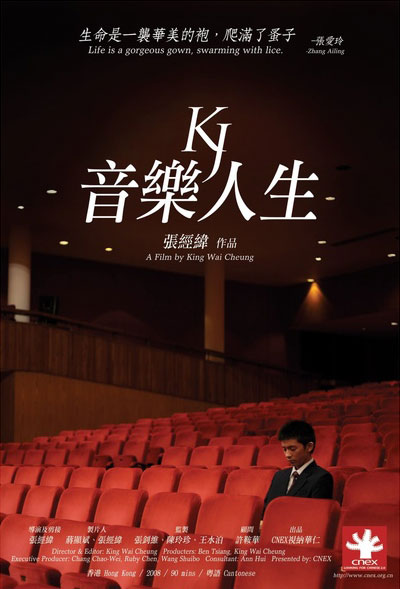 人文藝術學院人文藝術學院片名音樂人生KJ索書號AVDVD 987.81 0282 99登錄號V0024011時間92 min17歲的音樂天才黃家正具有天縱神才的魅力,然而在其自負近乎傲慢的態度下,他的笑容中卻總帶有一絲憂鬱:11歲的他就以鋼琴神童之姿拿下香港校際鋼琴大獎、遠赴倫敦與捷克巡迴演出,但他卻痛恨比賽、厭惡功利,週遭的人對他又愛又怕,卻又心儀而信服他超凡的天才魅力。黃家正自己卻最憎恨那些「天才」的頭銜,只想要做一個真正的「人」!從七歲起,他便開始質疑音樂之於自己人生的意義,直到現在,17歲的他還是持續在追尋答案…17歲的音樂天才黃家正具有天縱神才的魅力,然而在其自負近乎傲慢的態度下,他的笑容中卻總帶有一絲憂鬱:11歲的他就以鋼琴神童之姿拿下香港校際鋼琴大獎、遠赴倫敦與捷克巡迴演出,但他卻痛恨比賽、厭惡功利,週遭的人對他又愛又怕,卻又心儀而信服他超凡的天才魅力。黃家正自己卻最憎恨那些「天才」的頭銜,只想要做一個真正的「人」!從七歲起,他便開始質疑音樂之於自己人生的意義,直到現在,17歲的他還是持續在追尋答案…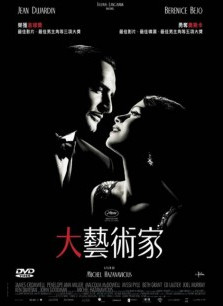 人文藝術學院人文藝術學院片名大藝術家索書號AVDVD 791.4372 A784A 2012	登錄號V0025915時間100min不讓《午夜巴黎》的黃金年代專美於前,《大藝術家》打造當代偉大的歌舞片娛樂經典, 帶大家重回好萊塢美好三○年代 ! 原本呼風喚雨、風流倜儻的默片巨星, 在有聲片崛起加上經濟大蕭條的打擊下, 一蹶不振。此時,他遇上了默默無名的小咖女星, 因有聲片時代快速竄紅, 成為萬人迷的新偶像。無可避免的愛情與麵包兩難習題向他們襲來, 幾度錯過卻又一再相遇的兩人, 是否就此高唱無言的結局?不讓《午夜巴黎》的黃金年代專美於前,《大藝術家》打造當代偉大的歌舞片娛樂經典, 帶大家重回好萊塢美好三○年代 ! 原本呼風喚雨、風流倜儻的默片巨星, 在有聲片崛起加上經濟大蕭條的打擊下, 一蹶不振。此時,他遇上了默默無名的小咖女星, 因有聲片時代快速竄紅, 成為萬人迷的新偶像。無可避免的愛情與麵包兩難習題向他們襲來, 幾度錯過卻又一再相遇的兩人, 是否就此高唱無言的結局?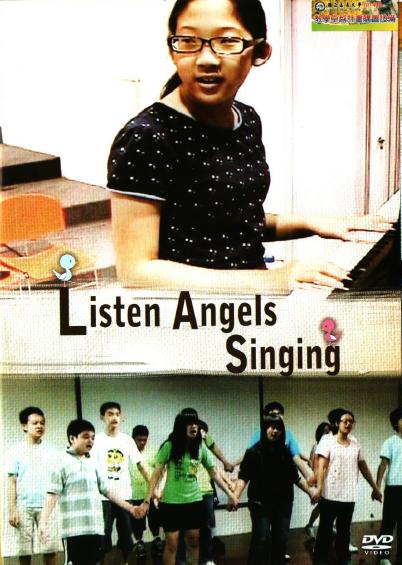 師範學院師範學院片名聽天使在唱歌索書號AVDVD 987.81 1124 101登錄號V0026343時間50 min故事發生一個有著二分之一學生為特殊生的國中二年級班級，大家稱班上的普通生是大天使，特殊生是小天使。去年這個班合唱比賽拿了最後一名，今年大家卯足了勁練習希望能有好成績，伴奏仍是由患有脊柱裂及水腦的特殊生擔任，雖然去年她的表現並不好。指揮則是由另一位閱讀障礙看不懂五線譜的特殊生擔任。經過努力，這個班今年終於拿到合唱比賽最佳創意獎及第三名。透過合唱比賽，這個班展現出普通及特殊生之間的真誠互動及互相扶持，也讓他們他們得到自信。故事發生一個有著二分之一學生為特殊生的國中二年級班級，大家稱班上的普通生是大天使，特殊生是小天使。去年這個班合唱比賽拿了最後一名，今年大家卯足了勁練習希望能有好成績，伴奏仍是由患有脊柱裂及水腦的特殊生擔任，雖然去年她的表現並不好。指揮則是由另一位閱讀障礙看不懂五線譜的特殊生擔任。經過努力，這個班今年終於拿到合唱比賽最佳創意獎及第三名。透過合唱比賽，這個班展現出普通及特殊生之間的真誠互動及互相扶持，也讓他們他們得到自信。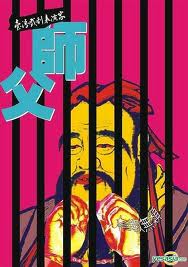 師範學院師範學院片名師父索書號AVDVD 983.3 2123 98登錄號V0026471時間101min一幫窮途末路的綁匪、一群身懷技藝的人質、一個身懷六甲的孕婦、一個以身涉險與匪徒談判的警察...面對緊張的人質挾持事件,綁匪該殺誰?該放誰?唱腔精湛的豫劇名伶、身懷絕世武功的武術傳人、百年糕餅店師傅、榮獲優良教師獎的小學老師、擁有獨家口味的米糕店師傅,當他們面臨生命卽將結束之際,技藝要怎麼傳承?傳給誰?孕婦要如何保護懷裡的胎兒?警察又如何讓人質全身而退?一幫窮途末路的綁匪、一群身懷技藝的人質、一個身懷六甲的孕婦、一個以身涉險與匪徒談判的警察...面對緊張的人質挾持事件,綁匪該殺誰?該放誰?唱腔精湛的豫劇名伶、身懷絕世武功的武術傳人、百年糕餅店師傅、榮獲優良教師獎的小學老師、擁有獨家口味的米糕店師傅,當他們面臨生命卽將結束之際,技藝要怎麼傳承?傳給誰?孕婦要如何保護懷裡的胎兒?警察又如何讓人質全身而退?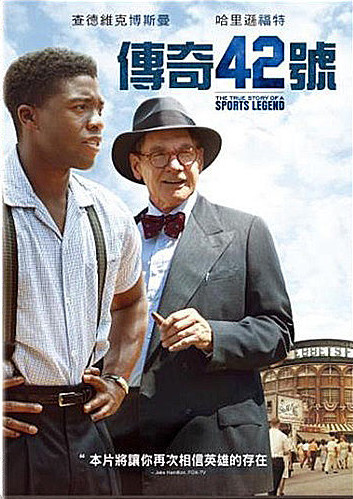 師範學院師範學院片名傳奇42號索書號AVDVD 791.4372 T865 2013登錄號V0027605時間132min在1946年,布蘭奇瑞基(哈里遜福特飾)是布魯克林道奇隊的老闆,當他的棒球隊簽下傑基羅賓森(查德維克博斯曼飾)時,就是對美國職棒大聯盟惡名昭彰的膚色立場下戰帖。這個簽約動作影響兩種人的中心思想,新聞界甚至還有其他球員,面對來自各方無恥種族主義的羞辱,羅賓森被迫展現巨大無比的勇氣,讓他以球場上的天賦贏得球迷還有他隊友的支持,要讓批評他的人閉嘴,同時藉由棒球比賽的改變永遠地改變整個世界。在1946年,布蘭奇瑞基(哈里遜福特飾)是布魯克林道奇隊的老闆,當他的棒球隊簽下傑基羅賓森(查德維克博斯曼飾)時,就是對美國職棒大聯盟惡名昭彰的膚色立場下戰帖。這個簽約動作影響兩種人的中心思想,新聞界甚至還有其他球員,面對來自各方無恥種族主義的羞辱,羅賓森被迫展現巨大無比的勇氣,讓他以球場上的天賦贏得球迷還有他隊友的支持,要讓批評他的人閉嘴,同時藉由棒球比賽的改變永遠地改變整個世界。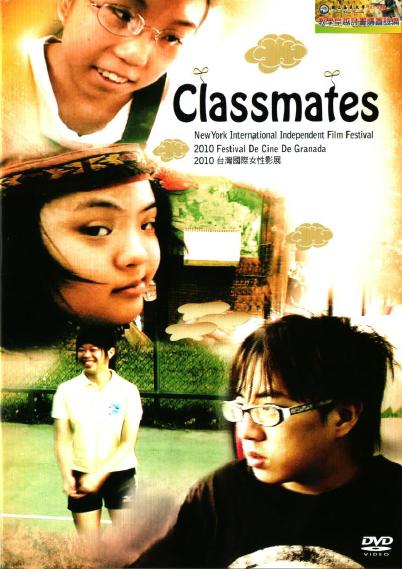 師範學院師範學院片名同班同學索書號AVDVD 987.81 7177 101登錄號V0026382時間49 min以四個從幼稚園到國小都同班的同班同學為主角,他們從幼稚園就開始就讀一個班上有著三分之一學生為身心障礙生的融合班,影片跨越時空十九年,描述這些主角(三女一男)從幼稚園至今二十二歲的成長,四名主角中兩名普通生在大學就讀,兩名特殊生高中特殊班畢業後都在職場工作,其間透過融合班創辦人描述二十年創辦融合教育的心路歷程、融合班場地的變遷並穿插融合班創辦人、主角家人、教師及四個主角的訪談,從他們的角度談及融合班帶給他們的影響,由他們來詮釋什麼是融合教育。以四個從幼稚園到國小都同班的同班同學為主角,他們從幼稚園就開始就讀一個班上有著三分之一學生為身心障礙生的融合班,影片跨越時空十九年,描述這些主角(三女一男)從幼稚園至今二十二歲的成長,四名主角中兩名普通生在大學就讀,兩名特殊生高中特殊班畢業後都在職場工作,其間透過融合班創辦人描述二十年創辦融合教育的心路歷程、融合班場地的變遷並穿插融合班創辦人、主角家人、教師及四個主角的訪談,從他們的角度談及融合班帶給他們的影響,由他們來詮釋什麼是融合教育。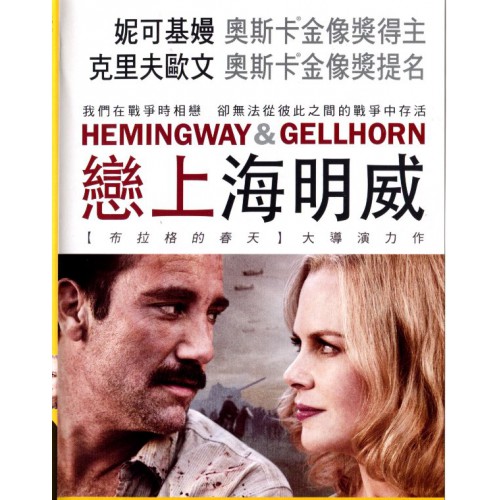 師範學院師範學院片名戀上海明威索書號AVDVD 791.4372 H488 2013登錄號V0027606時間155 min[戀上海明威]敘述上個世紀最偉大的戀情之一,文學大師海明威(克里夫歐文飾)與美麗動人開拓先河的戰地記者瑪莎蓋爾霍恩(妮可基嫚飾)之間充滿激情風流韻事與動盪的婚姻,隨著西班牙內戰時作家們的冒險故事開始,身為歷史的見證人,他們報導過人生中所有偉大的時代衝突點,然而他們卻無法從自己彼此之間的戰爭中生存下來。[戀上海明威]敘述上個世紀最偉大的戀情之一,文學大師海明威(克里夫歐文飾)與美麗動人開拓先河的戰地記者瑪莎蓋爾霍恩(妮可基嫚飾)之間充滿激情風流韻事與動盪的婚姻,隨著西班牙內戰時作家們的冒險故事開始,身為歷史的見證人,他們報導過人生中所有偉大的時代衝突點,然而他們卻無法從自己彼此之間的戰爭中生存下來。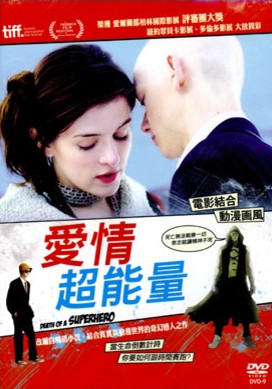 師範學院師範學院片名愛情超能量索書號AVDVD 791.4349 D285 2013登錄號V0027609時間95 min酷愛漫畫創作的少年,才華洋溢卻未因此獲命運禮遇。自從怪病纏身,他日夜恐懼,只好在暗夜裡溜到街頭塗鴉宣洩抵抗惡魘。在他無邊際的幻想裡,他是超級英雄，不讓任何人走進他內心。在藝術治療師瓦解他的心防,及班上剛轉學來的女學生讓他初嚐愛情的甜蜜,為他的生命注入一股超能量.....酷愛漫畫創作的少年,才華洋溢卻未因此獲命運禮遇。自從怪病纏身,他日夜恐懼,只好在暗夜裡溜到街頭塗鴉宣洩抵抗惡魘。在他無邊際的幻想裡,他是超級英雄，不讓任何人走進他內心。在藝術治療師瓦解他的心防,及班上剛轉學來的女學生讓他初嚐愛情的甜蜜,為他的生命注入一股超能量.....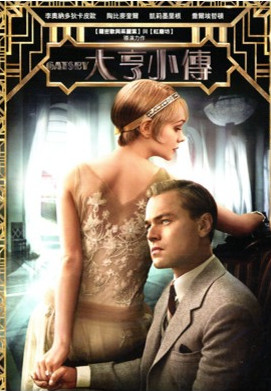 管理學院管理學院片名大亨小傳索書號AVDVD 791.4372 G246 2013登錄號V0027603時間142min在1922年紐約市的春天,是道德沉淪,絢麗爵士,大量私酒與股票暴漲的墮落樂園,追逐美國夢成為來自中西部尼克卡洛威(金球獎提名陶比麥奎爾飾演)的目標,而他就住在傑伊蓋茲比(三次奧斯卡金像獎提名李奧納多狄卡皮歐飾演)的隔壁,一位神秘的百萬富翁,其莊園充斥永無止境的派對,當尼克漂亮的表妹黛西(奧斯卡金像獎提名凱莉墨里根飾演)和她憂鬱冷血的丈夫湯姆布坎南(喬爾埃哲頓飾演)都進入蓋茲比的人生旅程,尼克卻親眼見證到不可能愛情的悲劇與純潔的夢想。在1922年紐約市的春天,是道德沉淪,絢麗爵士,大量私酒與股票暴漲的墮落樂園,追逐美國夢成為來自中西部尼克卡洛威(金球獎提名陶比麥奎爾飾演)的目標,而他就住在傑伊蓋茲比(三次奧斯卡金像獎提名李奧納多狄卡皮歐飾演)的隔壁,一位神秘的百萬富翁,其莊園充斥永無止境的派對,當尼克漂亮的表妹黛西(奧斯卡金像獎提名凱莉墨里根飾演)和她憂鬱冷血的丈夫湯姆布坎南(喬爾埃哲頓飾演)都進入蓋茲比的人生旅程,尼克卻親眼見證到不可能愛情的悲劇與純潔的夢想。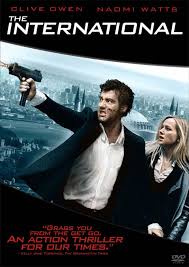 管理學院管理學院片名黑暗金控索書號AVDVD 791.4372 I584 2009登錄號V0026945時間117 min由克里夫歐文所飾演國際刑警-路易斯薩林卓,在某次事件中,意外地與美國 情報員共同發現了一起涉及高度機密的大型軍事武器交易,卻也因此讓自己陷入了危機當中。現在,他必須與時間賽跑,趕在敵人之前完成破案任務,才能拯救這場一觸即發的國際權力危機…由克里夫歐文所飾演國際刑警-路易斯薩林卓,在某次事件中,意外地與美國 情報員共同發現了一起涉及高度機密的大型軍事武器交易,卻也因此讓自己陷入了危機當中。現在,他必須與時間賽跑,趕在敵人之前完成破案任務,才能拯救這場一觸即發的國際權力危機…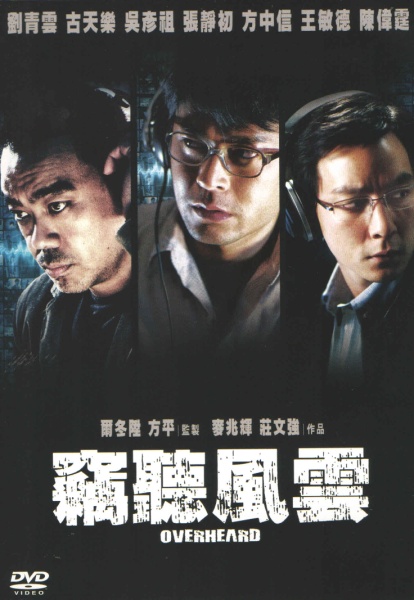 管理學院管理學院片名竊聽風雲索書號AVDVD 987.83 3171 [102] v.1登錄號V0026946時間99 min竊聽三人組,是刑事情報科的竊聽精英成員,他們專精所有的竊聽器材,舉凡傳統常規到高科技的各種竊聽及反竊聽的器材都難不倒他們,這三人專門負責跟蹤、竊聽及收集情報,今次任務是深入金融中心竊取機密資料,因而得知股市內幕交易消息, 可是他們不惜隱藏情報,更挺而走險以身試法, 令他們一步步深陷泥沼…竊聽三人組,是刑事情報科的竊聽精英成員,他們專精所有的竊聽器材,舉凡傳統常規到高科技的各種竊聽及反竊聽的器材都難不倒他們,這三人專門負責跟蹤、竊聽及收集情報,今次任務是深入金融中心竊取機密資料,因而得知股市內幕交易消息, 可是他們不惜隱藏情報,更挺而走險以身試法, 令他們一步步深陷泥沼…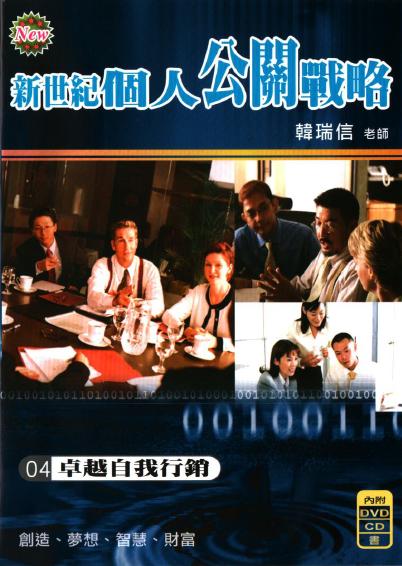 管理學院管理學院片名新世紀個人公關戰略索書號AVDVD 541.84 0422 96 v.1-4登錄號V0018455-58時間374 min我們談到個人行銷的話談到個人公關,很重要的一個前提是我們這個人的產品,包括我們提供服務的觀念跟想法。要成為市場贏家包括個人除了必需要知道我的老闆要的是什麼,我的顧客要的是什麼,還必需要知道我的競爭對手採取什麼樣的自我行銷個人公關戰略。我們談到個人行銷的話談到個人公關,很重要的一個前提是我們這個人的產品,包括我們提供服務的觀念跟想法。要成為市場贏家包括個人除了必需要知道我的老闆要的是什麼,我的顧客要的是什麼,還必需要知道我的競爭對手採取什麼樣的自我行銷個人公關戰略。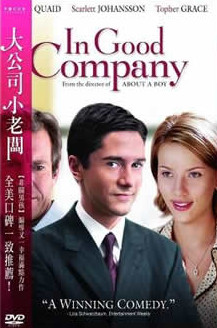 管理學院管理學院片名大公司小老闆索書號AVDVD 791.4372 G646B 2007登錄號V0016379時間110 min51歲的丹佛曼（丹尼斯奎德 飾）是廣告部門的主管，當他工作的雜誌社被併購後，中年危機於是開始.…新來的主管卡特杜亞（陶佛葛瑞斯 飾）年輕有為，年紀也只有丹佛曼的一半，二人對於人生和事業的觀點都有所不同，丹佛曼滿心不願意繼續在這兒工作，但面對房子的貸款、新生命的降臨，以及2個女兒的學費，都迫使他不得不向現實低頭。當他得知自己的寶貝女兒艾莉絲(史嘉麗嬌韓森 飾)和新主管卡特居然陷入熱戀之中，必須面對人生新選擇的時刻也悄悄來臨......51歲的丹佛曼（丹尼斯奎德 飾）是廣告部門的主管，當他工作的雜誌社被併購後，中年危機於是開始.…新來的主管卡特杜亞（陶佛葛瑞斯 飾）年輕有為，年紀也只有丹佛曼的一半，二人對於人生和事業的觀點都有所不同，丹佛曼滿心不願意繼續在這兒工作，但面對房子的貸款、新生命的降臨，以及2個女兒的學費，都迫使他不得不向現實低頭。當他得知自己的寶貝女兒艾莉絲(史嘉麗嬌韓森 飾)和新主管卡特居然陷入熱戀之中，必須面對人生新選擇的時刻也悄悄來臨......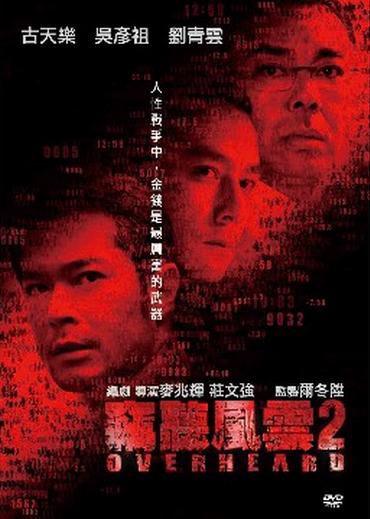 管理學院管理學院片名竊聽風雲2索書號AVDVD 987.83 3171 [102] v.2	登錄號V0026947時間119min知名證券商羅敏生(劉青雲 飾),一次為了逃避跟蹤,引起車禍受傷。偵察此案的何智強(古天樂飾)進行調查,發現羅敏生的車子裏被裝上竊聽器,幾經追查,何智強找出了身份神秘的竊聽者司馬念祖(吳彥祖 飾),繼而查出了在香港股市呼風喚雨的神秘組織「地主會」。隨著何智強一步一步地揭露真相,羅敏生、司馬念祖和「地主會」的角力不斷升級, 駭人的事實一一披露,然而,何智強亦不自覺地牽涉進這場鬥爭之中,一場股壇風暴即將掀起......知名證券商羅敏生(劉青雲 飾),一次為了逃避跟蹤,引起車禍受傷。偵察此案的何智強(古天樂飾)進行調查,發現羅敏生的車子裏被裝上竊聽器,幾經追查,何智強找出了身份神秘的竊聽者司馬念祖(吳彥祖 飾),繼而查出了在香港股市呼風喚雨的神秘組織「地主會」。隨著何智強一步一步地揭露真相,羅敏生、司馬念祖和「地主會」的角力不斷升級, 駭人的事實一一披露,然而,何智強亦不自覺地牽涉進這場鬥爭之中,一場股壇風暴即將掀起......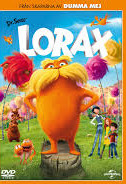 農學院農學院片名羅雷司索書號AVDVD 791.433 L673 2012登錄號V0026965時間86 min改編自蘇斯博士的經典想像故事，描述一名永遠懷抱希望力量的森林守護者。這部冒險動畫片跟隨著一個12歲男孩的旅程，他努力尋找活生生的毛樹，因為唯有如此他才能贏得夢中情人的芳心，不過為了獲得毛樹，他必須找到傳說中的羅雷司，是一個性格辛辣又迷人的角色，他一心想要保護他的大自然世界。改編自蘇斯博士的經典想像故事，描述一名永遠懷抱希望力量的森林守護者。這部冒險動畫片跟隨著一個12歲男孩的旅程，他努力尋找活生生的毛樹，因為唯有如此他才能贏得夢中情人的芳心，不過為了獲得毛樹，他必須找到傳說中的羅雷司，是一個性格辛辣又迷人的角色，他一心想要保護他的大自然世界。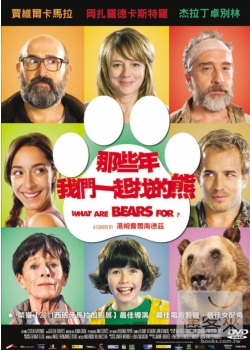 農學院農學院片名那些年我們一起找的熊索書號AVDVD 791.4346 W438 [2013]登錄號V0026984時間93min	描述一對來自奧地利,從小生活在大自然之中的兄弟的故事。亞力山卓沒有離開家鄉,成了一名研究動物習性的專家,儘管被人奉為傳奇卻在叢林中過著原始人般的生活。而蓋耶莫是一名國際知名的生物氣象學家,當他意識到人類已經輸掉了競賽並剩日無多時, 他放棄了一切,回到了奧地利和弟弟一起生活並尋找森林棲息地中一直未能找到的熊描述一對來自奧地利,從小生活在大自然之中的兄弟的故事。亞力山卓沒有離開家鄉,成了一名研究動物習性的專家,儘管被人奉為傳奇卻在叢林中過著原始人般的生活。而蓋耶莫是一名國際知名的生物氣象學家,當他意識到人類已經輸掉了競賽並剩日無多時, 他放棄了一切,回到了奧地利和弟弟一起生活並尋找森林棲息地中一直未能找到的熊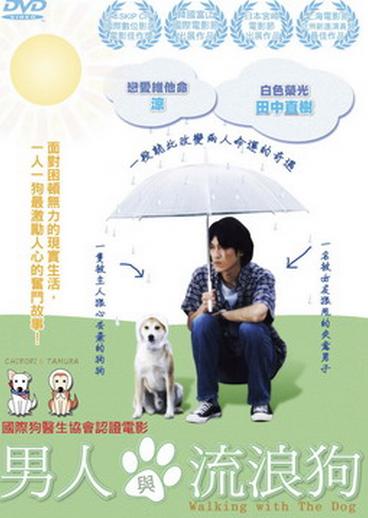 農學院農學院片名男人與流浪狗索書號AVDVD 987.83 6873 92登錄號V0023385時間105 min這部電影是敘說著被女友拋棄的失意男子靖之與流浪狗一見如故,心靈也受到了狗兒的撫慰,因此決定將流浪狗訓練成狗醫生的溫馨勵志故事。透過與狗醫生的接觸,對於恢復身體機能及老人癡呆症的改善最有幫助。狗狗們都是由真正的狗醫生來演出,在日本以推動動物輔助治療聞名的大木徹先生,更親自在片中現身客串。本片的靈魂狗演員-奇洛利,本身就是受大木先生訓練,成功從流浪狗蛻變為狗醫生的真實感人案例。這部電影是敘說著被女友拋棄的失意男子靖之與流浪狗一見如故,心靈也受到了狗兒的撫慰,因此決定將流浪狗訓練成狗醫生的溫馨勵志故事。透過與狗醫生的接觸,對於恢復身體機能及老人癡呆症的改善最有幫助。狗狗們都是由真正的狗醫生來演出,在日本以推動動物輔助治療聞名的大木徹先生,更親自在片中現身客串。本片的靈魂狗演員-奇洛利,本身就是受大木先生訓練,成功從流浪狗蛻變為狗醫生的真實感人案例。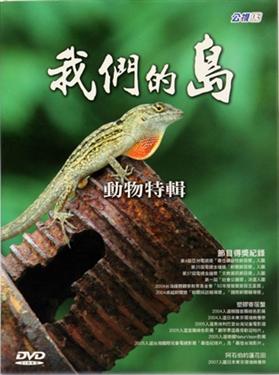 農學院農學院片名我們的島-動物特輯索書號AVDVD 385.33 8413 98 v.1-2登錄號V0021663-64時間364 min記得第一次到動物收容中心,看到籠舍裡關著各式各樣的動物,從牠們的眼睛,看到了自由的渴望,牠們來自不同的地方,各有不同的流浪故事,但是卻有一個共通點,那就是因為人類的殘害,牠們遠離野外,一輩子背負著痛苦的烙印,活著,只能感受到呼吸,卻失去了自由奔跑的權利。到底人與動物之間的故事,該如何書寫呢?我們的島動物特輯,所要訴說的不只是動物的生態行為,而是將鏡頭焦點鎖定在人類行為對於生物所帶來的影響,當人們進入牠們的領域,破壞了牠們棲息地,動物的世界開始改變。記得第一次到動物收容中心,看到籠舍裡關著各式各樣的動物,從牠們的眼睛,看到了自由的渴望,牠們來自不同的地方,各有不同的流浪故事,但是卻有一個共通點,那就是因為人類的殘害,牠們遠離野外,一輩子背負著痛苦的烙印,活著,只能感受到呼吸,卻失去了自由奔跑的權利。到底人與動物之間的故事,該如何書寫呢?我們的島動物特輯,所要訴說的不只是動物的生態行為,而是將鏡頭焦點鎖定在人類行為對於生物所帶來的影響,當人們進入牠們的領域,破壞了牠們棲息地,動物的世界開始改變。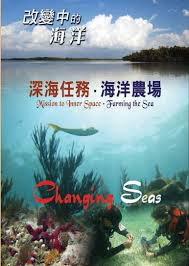 農學院農學院片名改變中的海洋索書號AVDVD 551.46 C436 2013 v.1-6登錄號V0026569-74時間360 min	地球表面有70%被海洋所覆蓋，就連科技先進的現在，深不可測的海洋中仍有許多未解之謎。從海洋生物復育計畫到運用海中生物造福人類，人類對海洋的破壞又該如何懸崖勒馬?讓這片湛藍大海好好喘口氣?!地球表面有70%被海洋所覆蓋，就連科技先進的現在，深不可測的海洋中仍有許多未解之謎。從海洋生物復育計畫到運用海中生物造福人類，人類對海洋的破壞又該如何懸崖勒馬?讓這片湛藍大海好好喘口氣?!. 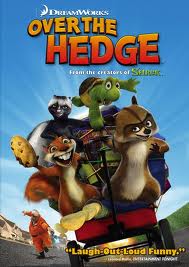 農學院農學院. 片名森林保衛戰. 索書號AVDVD 791.433 O96 2006	. 登錄號V0016310. 時間83min. 烏龜龜毛和他的森林朋友們終於從漫長的冬眠中甦醒過來，發現他們的家園正中央竟然出現一道高大的綠色玩意，這時浣熊阿傑就鬼鬼祟祟地跑來，跟他們解釋說這道樹叢的另一邊就是“幸福生活的終點站”，在那兒有一種叫作人類的生物生下來就是為了大吃大喝。疑心很重的龜毛非常懷疑阿傑的動機，於是不想要讓他的家人到樹叢的另一邊，不過別有用心的阿傑還是說服這群天真的動物…烏龜龜毛和他的森林朋友們終於從漫長的冬眠中甦醒過來，發現他們的家園正中央竟然出現一道高大的綠色玩意，這時浣熊阿傑就鬼鬼祟祟地跑來，跟他們解釋說這道樹叢的另一邊就是“幸福生活的終點站”，在那兒有一種叫作人類的生物生下來就是為了大吃大喝。疑心很重的龜毛非常懷疑阿傑的動機，於是不想要讓他的家人到樹叢的另一邊，不過別有用心的阿傑還是說服這群天真的動物…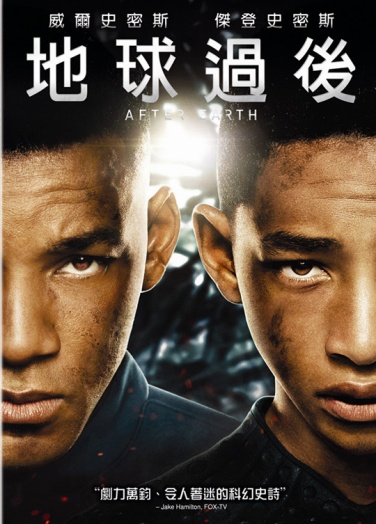 理工學院理工學院片名地球過後索書號AVDVD 791.4372 A258B 2013登錄號V0027638時間100 min千年前的巨變,人類被迫離開地球遷居諾瓦星定居。西佛雷吉(威爾史密斯 飾)兒子奇泰(傑登史密斯 飾)卻在星際任務中墜機迫降地球。西佛身受重傷而命在旦夕,而此時奇泰必須面對自己的恐懼,穿越未知的森林以發出求救訊號...。千年前的巨變,人類被迫離開地球遷居諾瓦星定居。西佛雷吉(威爾史密斯 飾)兒子奇泰(傑登史密斯 飾)卻在星際任務中墜機迫降地球。西佛身受重傷而命在旦夕,而此時奇泰必須面對自己的恐懼,穿越未知的森林以發出求救訊號...。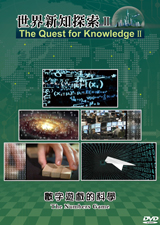 理工學院理工學院片名數字遊戲的科學索書號AVDVD 791.43 Q5 [2014]登錄號V0027647時間30 min數學使我們能夠在日常生活中,大量使用複雜的預測和計算,但是,數學也很難處理一些複雜的自然現象。數學物理現象和自然界之間的關係是什麼呢?數學使我們能夠在日常生活中,大量使用複雜的預測和計算,但是,數學也很難處理一些複雜的自然現象。數學物理現象和自然界之間的關係是什麼呢?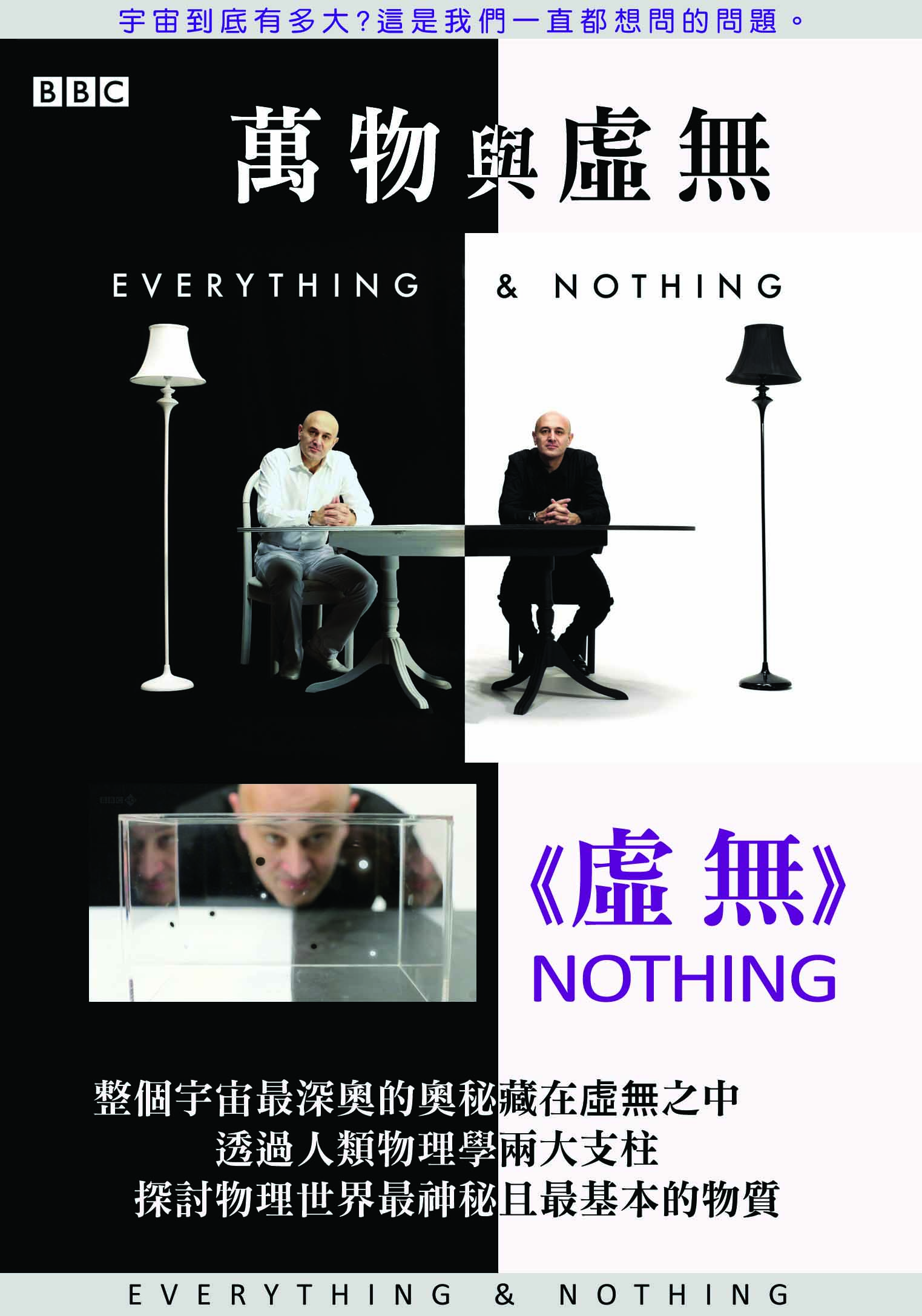 理工學院理工學院片名萬物與虛無索書號AVDVD 791.43 E93 [2014] v.1-2登錄號V0027657-58時間120 min宇宙到底有多大?宇宙是否有盡頭?到現在我們才逐漸意識到這個問題是多麼的複雜.我們真的是宇宙中的唯一嗎?抬頭仰望星空,不禁好奇那些閃爍不定的星星到底是什麼.透過科學對於宇宙的探討與行星的觀察,讓人類放棄地球的宇宙中心論,深深感受到自身的渺小.我們不是宇宙的唯一,只是浩瀚宇宙中的一粒沙。同時又兼顧環境保護。宇宙到底有多大?宇宙是否有盡頭?到現在我們才逐漸意識到這個問題是多麼的複雜.我們真的是宇宙中的唯一嗎?抬頭仰望星空,不禁好奇那些閃爍不定的星星到底是什麼.透過科學對於宇宙的探討與行星的觀察,讓人類放棄地球的宇宙中心論,深深感受到自身的渺小.我們不是宇宙的唯一,只是浩瀚宇宙中的一粒沙。同時又兼顧環境保護。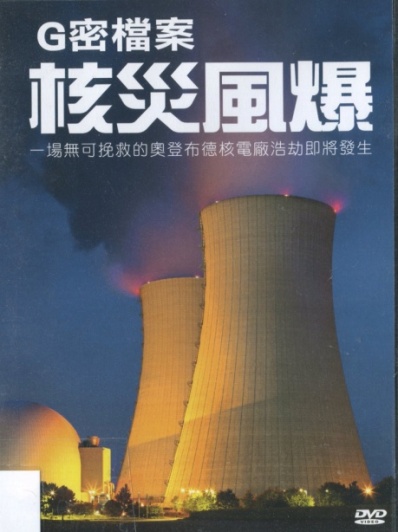 理工學院理工學院片名3D特效的研發索書號AVDVD 791.43 E27 [2014]	登錄號V0027649時間26 min 	3D電影雖然精彩,但觀眾總得戴上厚重的眼鏡才能觀賞,而且許多人因而產生不舒服的生理反應,醫療學者、攝影機製造商、動畫師正在努力研究新科技,希望不久後能解決這些問題。3D電影雖然精彩,但觀眾總得戴上厚重的眼鏡才能觀賞,而且許多人因而產生不舒服的生理反應,醫療學者、攝影機製造商、動畫師正在努力研究新科技,希望不久後能解決這些問題。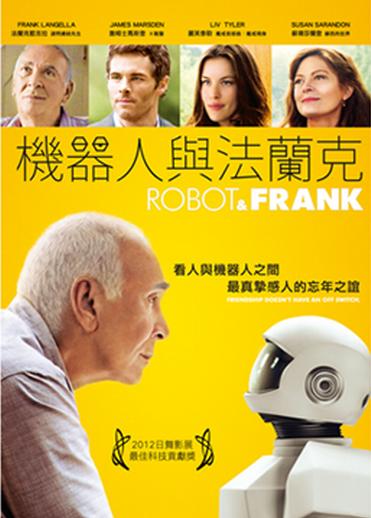 理工學院理工學院片名機器人與法蘭克索書號AVDVD 791.4372 R667 [2014]登錄號V0027596時間89 min阿茲海默症並沒有放過已屆退休年齡的法蘭克(法蘭克藍吉拉飾),圖書館的館長珍妮佛(蘇珊莎蘭登飾)是他唯一好友。鮮少與他互動的女兒麥娣妽(麗芙泰勒飾),希望將他送到安養院,但兒子杭特(詹姆士馬斯登飾)知道父親不願在安養院度過餘生,於是高價買了一名機器人照料他的日常生活。面對冰冷冷的機器人,法蘭克一開始相當排斥,但機器人打不還手、罵不還口的個性,加上他發現可以利用機器人程式設定的漏洞,來幹些驚天動地的大事時...人生頓時多采多姿了起來!也漸漸在不知不覺、和機器人相處的點點滴滴過程中,發展出了一段不平凡的友誼!阿茲海默症並沒有放過已屆退休年齡的法蘭克(法蘭克藍吉拉飾),圖書館的館長珍妮佛(蘇珊莎蘭登飾)是他唯一好友。鮮少與他互動的女兒麥娣妽(麗芙泰勒飾),希望將他送到安養院,但兒子杭特(詹姆士馬斯登飾)知道父親不願在安養院度過餘生,於是高價買了一名機器人照料他的日常生活。面對冰冷冷的機器人,法蘭克一開始相當排斥,但機器人打不還手、罵不還口的個性,加上他發現可以利用機器人程式設定的漏洞,來幹些驚天動地的大事時...人生頓時多采多姿了起來!也漸漸在不知不覺、和機器人相處的點點滴滴過程中,發展出了一段不平凡的友誼!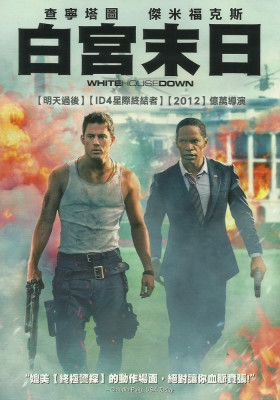 理工學院理工學院片名白宮末日索書號AVDVD 791.4372 W582A 2013登錄號V0027639時間132min夢想成為白宮特務的約翰凱爾(查寧塔圖飾)與女兒愛蜜莉一同參觀白宮導覽行程。沒想到遇到神秘軍事組織佔領,約翰陰錯陽差與總統詹姆士索爾(傑米福克斯飾)一起保衛白宮...。本片由[愛重來]查寧塔圖、金獎影帝傑米福克斯等巨星主演,億萬美金打造視覺特效,緊張刺激的劇情讓您大呼過癮!夢想成為白宮特務的約翰凱爾(查寧塔圖飾)與女兒愛蜜莉一同參觀白宮導覽行程。沒想到遇到神秘軍事組織佔領,約翰陰錯陽差與總統詹姆士索爾(傑米福克斯飾)一起保衛白宮...。本片由[愛重來]查寧塔圖、金獎影帝傑米福克斯等巨星主演,億萬美金打造視覺特效,緊張刺激的劇情讓您大呼過癮!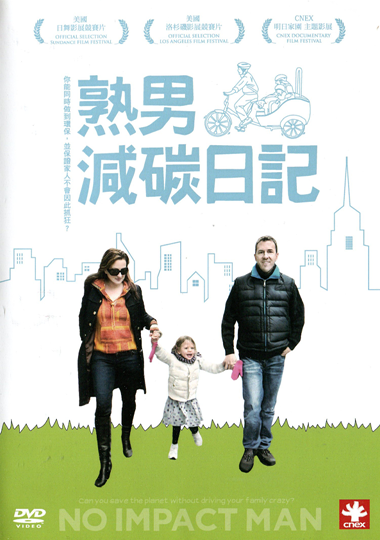 生命科學院生命科學院片名熟男減碳日記索書號AVDVD 791.437 N739 [2014]登錄號V0027648時間92 min	主角柯林˙貝文為了即將出版的新書, 與家人展開為期一年的環保生活，擬定一份「零碳計畫」,要與妻子和一歲半的小女兒一起實踐:為了減少排放,只吃曼哈頓本地生產的農畜產品,出門以步行或單車代步、廚餘做成肥料以降低垃圾量、不看電視也不用電冰箱。計畫乍看輕鬆,但實際開始執行之後,貝文一家遇到的「麻煩」,也接踵而至...當每日不可少的咖啡,因曼哈頓本地無生產咖啡豆而必須放棄;慣用的衛生紙以及紙尿褲,統統只能用可反覆洗滌的布代替,這樣的生活方式挑戰夫妻倆的價值觀.主角柯林˙貝文為了即將出版的新書, 與家人展開為期一年的環保生活，擬定一份「零碳計畫」,要與妻子和一歲半的小女兒一起實踐:為了減少排放,只吃曼哈頓本地生產的農畜產品,出門以步行或單車代步、廚餘做成肥料以降低垃圾量、不看電視也不用電冰箱。計畫乍看輕鬆,但實際開始執行之後,貝文一家遇到的「麻煩」,也接踵而至...當每日不可少的咖啡,因曼哈頓本地無生產咖啡豆而必須放棄;慣用的衛生紙以及紙尿褲,統統只能用可反覆洗滌的布代替,這樣的生活方式挑戰夫妻倆的價值觀.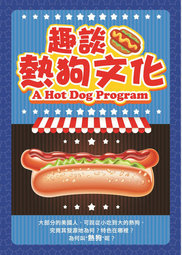 生命科學院生命科學院片名趣談熱狗文化索書號AVDVD 641.3 H832 2013登錄號V0027610時間60min	本片介紹全美具有特色的熱狗店,有百年老店,也有造型獨特的熱狗攤車,從北到南,西到東,各式各樣的熱狗作法、吃法及吸引人的風味,真是讓人食指大動。一起品嚐這道"人咬狗"的平民美食吧!本片介紹全美具有特色的熱狗店,有百年老店,也有造型獨特的熱狗攤車,從北到南,西到東,各式各樣的熱狗作法、吃法及吸引人的風味,真是讓人食指大動。一起品嚐這道"人咬狗"的平民美食吧!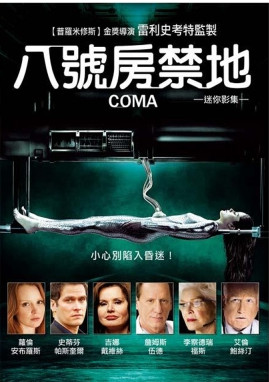 生命科學院生命科學院片名八號房禁地索書號AVDVD 791.4372 C728 2013登錄號V0027608時間160 min實習醫生蘇珊威勒(蘿倫安布羅斯飾)的好友因簡單的手術卻陷入昏迷狀態,她進而發現醫院有許多類似的病例,而這些病患在昏迷後都會被送到傑佛森機構安置,蘇珊發現事情並不是如她所想單純…。實習醫生蘇珊威勒(蘿倫安布羅斯飾)的好友因簡單的手術卻陷入昏迷狀態,她進而發現醫院有許多類似的病例,而這些病患在昏迷後都會被送到傑佛森機構安置,蘇珊發現事情並不是如她所想單純…。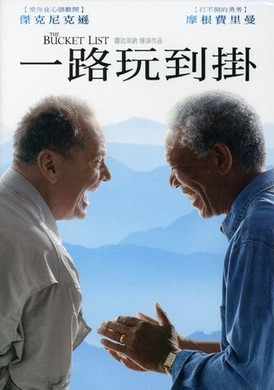 生命科學院生命科學院片名一路玩到掛索書號AVDVD 791.4372 B735 2007	登錄號V0027501時間97 min兩名同住一間病房的癌症病患在知道自己大限將至時作了這個決定。這兩名病患中有一位是脾氣暴躁的億萬富翁(傑克尼克遜飾)，另一位則是飽讀詩書的黑手技師(摩根費里曼飾),他們共同列出一份死前願望清單-趁著翹辮子之前想做的事情-然後展開一段足跡遍佈全世界的生命奇妙冒險之旅。他們的願望包括高空跳傘、駕馭經典野馬跑車騁馳在賽車場上、去埃及目睹壯觀的金字塔和在死亡降臨前找到生命的喜悅。兩名同住一間病房的癌症病患在知道自己大限將至時作了這個決定。這兩名病患中有一位是脾氣暴躁的億萬富翁(傑克尼克遜飾)，另一位則是飽讀詩書的黑手技師(摩根費里曼飾),他們共同列出一份死前願望清單-趁著翹辮子之前想做的事情-然後展開一段足跡遍佈全世界的生命奇妙冒險之旅。他們的願望包括高空跳傘、駕馭經典野馬跑車騁馳在賽車場上、去埃及目睹壯觀的金字塔和在死亡降臨前找到生命的喜悅。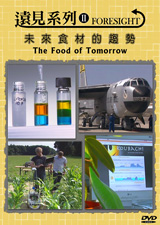 生命科學院生命科學院片名未來食材的趨勢索書號AVDVD 600 F716 2012 v.12登錄號V0024076時間30 min研究者和發明家正在實驗室和試驗廚房中工作並發展明日食材。技術上來說是有幾個限制。舉例來說,德國科學家成功的製造出無脂肪香腸,而這是科技人員長久以來視為不可能的事情。然而這些新的食材是否也能夠有效的對抗跟飲食有關的疾病呢?研究者和發明家正在實驗室和試驗廚房中工作並發展明日食材。技術上來說是有幾個限制。舉例來說,德國科學家成功的製造出無脂肪香腸,而這是科技人員長久以來視為不可能的事情。然而這些新的食材是否也能夠有效的對抗跟飲食有關的疾病呢?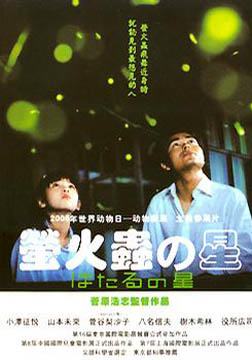 生命科學院生命科學院片名螢火蟲之星索書號AVDVD 987.83 9953 99登錄號V0024609時間103min深受小學時代的恩師所影響的三輪元,第一當老師就被派任到鄉間森林小學,特立獨行的他只希望學生放學後回歸真正的自己。有一天,他和班上學生成立「螢火蟲培育計畫」,為了實現這個理想,大家都非常認真的執行工作...,甚至架設人工孵化環境,親自清理河川,撿拾垃圾,數度瀕臨絕境,卻堅持不放棄,為的就是希望來年春天,可以見到璀璨夜空中飄揚著螢火蟲。深受小學時代的恩師所影響的三輪元,第一當老師就被派任到鄉間森林小學,特立獨行的他只希望學生放學後回歸真正的自己。有一天,他和班上學生成立「螢火蟲培育計畫」,為了實現這個理想,大家都非常認真的執行工作...,甚至架設人工孵化環境,親自清理河川,撿拾垃圾,數度瀕臨絕境,卻堅持不放棄,為的就是希望來年春天,可以見到璀璨夜空中飄揚著螢火蟲。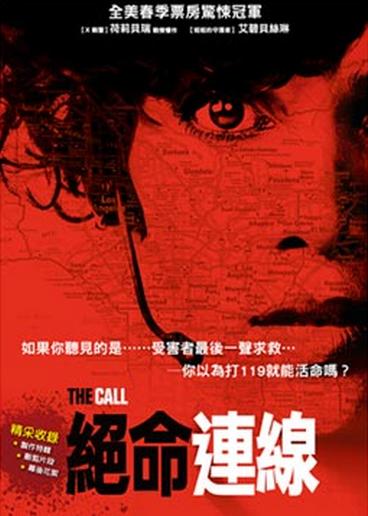 電影類電影類片名絕命連線	索書號AVDVD 791.4372 C156 2013登錄號V0027633時間94min一通少女的求救電話!面對連環殺人狂的行蹤和人質的安全,119資深接線員嬌丹(荷莉貝瑞飾)只能靠經驗和智慧與其周旋,並設法營救待宰的羔羊!但她在接聽求救電話時出了錯,間接讓一名少女被歹徒殺害,內疚和自責讓她喪失信心。 半年後,嬌丹又接到一名被擄走少女凱西(艾碧貝絲琳飾)的求救電話,發現竟然是同一名變態殺手,而這次他終於找到贖罪的機會!嬌丹意識到,她必須與凱西變成搭檔,才能幫她找到一線生機,而不能斷的電話成了嬌丹追查兇手的唯一線索…一通少女的求救電話!面對連環殺人狂的行蹤和人質的安全,119資深接線員嬌丹(荷莉貝瑞飾)只能靠經驗和智慧與其周旋,並設法營救待宰的羔羊!但她在接聽求救電話時出了錯,間接讓一名少女被歹徒殺害,內疚和自責讓她喪失信心。 半年後,嬌丹又接到一名被擄走少女凱西(艾碧貝絲琳飾)的求救電話,發現竟然是同一名變態殺手,而這次他終於找到贖罪的機會!嬌丹意識到,她必須與凱西變成搭檔,才能幫她找到一線生機,而不能斷的電話成了嬌丹追查兇手的唯一線索…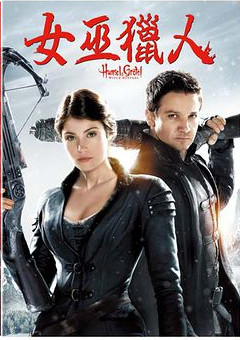 電影類電影類片名女巫獵人索書號AVDVD 791.4372 H249 2013登錄號V0027637時間88 min韓賽爾(傑瑞米雷納)和葛麗特(潔瑪雅特頓)在15年前從女巫手中逃脫,不但人生從此改變,也開始讓他們嚐到嗜血殺戮的滋味.現在韓賽爾與葛麗特已經成為勇猛無懼、技術純熟的獎金獵人,專門在黑暗森林裡追捕女巫並結束她們的生命.然而,勢如破竹的獎金獵人將遭遇有史以來最強大的邪惡女巫, 為了生存, 他們必須使出渾身解數, 善用所有的武器、訓練及勇氣韓賽爾(傑瑞米雷納)和葛麗特(潔瑪雅特頓)在15年前從女巫手中逃脫,不但人生從此改變,也開始讓他們嚐到嗜血殺戮的滋味.現在韓賽爾與葛麗特已經成為勇猛無懼、技術純熟的獎金獵人,專門在黑暗森林裡追捕女巫並結束她們的生命.然而,勢如破竹的獎金獵人將遭遇有史以來最強大的邪惡女巫, 為了生存, 他們必須使出渾身解數, 善用所有的武器、訓練及勇氣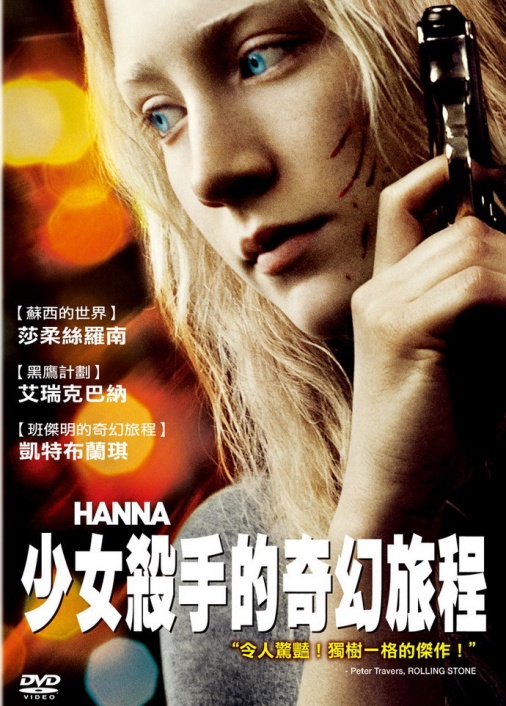 電影類電影類片名少女殺手的奇幻旅程	索書號AVDVD 791.4372 H243 2011登錄號V0027654時間111 min漢娜(莎柔絲羅南飾)為一名16歲的少女,從小由前中情局探員父親艾瑞克(艾瑞克巴納飾)一手扶養長大。離群索居的漢娜,每天接受父親嚴格的軍事訓練,鍛鍊成一名冷血的殺手。然而當漢娜決定返回文明世界時,一位中情局的女特務瑪莉莎(凱特布蘭琪飾)奉命展開追殺漢娜和艾瑞克的行動,眼看刺殺任務即將達成,漢娜卻發現自己的驚人身世,她如何在這場獵殺行動中生存…!。漢娜(莎柔絲羅南飾)為一名16歲的少女,從小由前中情局探員父親艾瑞克(艾瑞克巴納飾)一手扶養長大。離群索居的漢娜,每天接受父親嚴格的軍事訓練,鍛鍊成一名冷血的殺手。然而當漢娜決定返回文明世界時,一位中情局的女特務瑪莉莎(凱特布蘭琪飾)奉命展開追殺漢娜和艾瑞克的行動,眼看刺殺任務即將達成,漢娜卻發現自己的驚人身世,她如何在這場獵殺行動中生存…!。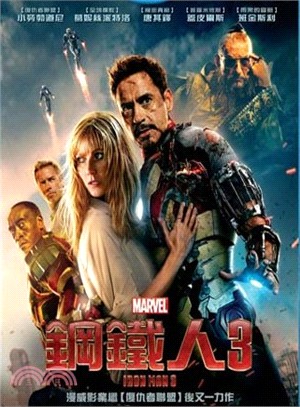 電影類電影類片名鋼鐵人3索書號AVDVD 791.4372 I766A 2013 v.3登錄號V0027601時間130min在群英匯聚的復仇者聯盟紐約戰役之後,鋼鐵人東尼史塔克陷入嚴重焦慮,為了預防更強大的敵人來襲,東尼夜以繼日醉心打造更完美的盔甲,但這卻使他和小辣椒之間的關係陷入緊張,此時神秘人物滿大人頻頻發動恐怖攻擊,東尼的保鑣身受重傷,連東尼在馬里布海濱的住宅都被摧毀,躲過一劫的東尼卻流落到遙遠的田納西州小鎮,失去鋼鐵裝護身的東尼,要如何戰勝惡勢力呢?在群英匯聚的復仇者聯盟紐約戰役之後,鋼鐵人東尼史塔克陷入嚴重焦慮,為了預防更強大的敵人來襲,東尼夜以繼日醉心打造更完美的盔甲,但這卻使他和小辣椒之間的關係陷入緊張,此時神秘人物滿大人頻頻發動恐怖攻擊,東尼的保鑣身受重傷,連東尼在馬里布海濱的住宅都被摧毀,躲過一劫的東尼卻流落到遙遠的田納西州小鎮,失去鋼鐵裝護身的東尼,要如何戰勝惡勢力呢?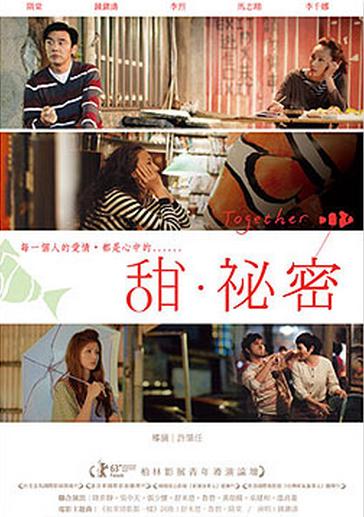 電影類電影類片名甜˙祕密索書號AVDVD 987.83 2423 [103]登錄號V0027597時間114min面對愛情,就像是臉上剛剛冒出第一顆青春痘一樣,讓小揚摸不出絲毫頭緒。情竇尚在萌芽的他,身邊的親朋好友卻都為愛所困。開印刷廠的父親阿賓﹝鍾鎮濤飾﹞最近重逢鄰居小莉﹝隋棠飾﹞;而經營果汁攤的母親敏敏﹝李烈飾﹞,其實也與裁縫師新歡﹝馬志翔飾﹞曖昧中;同班的死黨小馬﹝巫建和飾﹞更不惶多讓,因為劈腿被抓包,整天拿小揚當面對女友的擋箭牌;最慘的是在早餐店打工的姊姊小蘭﹝李千娜飾﹞,自以為正與小開男友熱戀中,其實正是失戀的開始,此時早餐店老闆悄悄暗戀小蘭,手裡拿著一封不敢送的情書...。面對愛情,就像是臉上剛剛冒出第一顆青春痘一樣,讓小揚摸不出絲毫頭緒。情竇尚在萌芽的他,身邊的親朋好友卻都為愛所困。開印刷廠的父親阿賓﹝鍾鎮濤飾﹞最近重逢鄰居小莉﹝隋棠飾﹞;而經營果汁攤的母親敏敏﹝李烈飾﹞,其實也與裁縫師新歡﹝馬志翔飾﹞曖昧中;同班的死黨小馬﹝巫建和飾﹞更不惶多讓,因為劈腿被抓包,整天拿小揚當面對女友的擋箭牌;最慘的是在早餐店打工的姊姊小蘭﹝李千娜飾﹞,自以為正與小開男友熱戀中,其實正是失戀的開始,此時早餐店老闆悄悄暗戀小蘭,手裡拿著一封不敢送的情書...。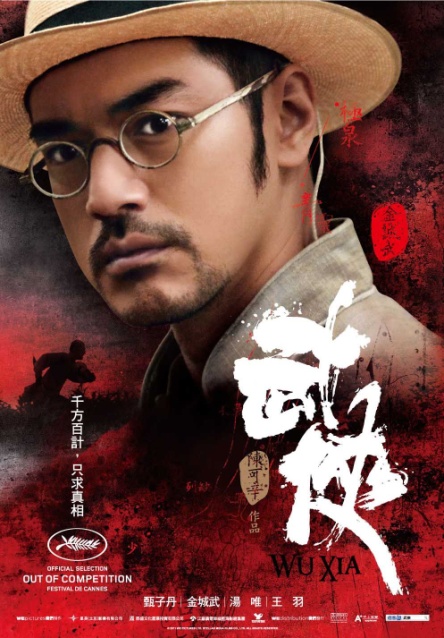 電影類電影類片名武俠索書號AVDVD 987.83 1324 100登錄號V0027635時間115min造紙工人劉金喜(甄子丹飾),與妻子阿玉(湯唯飾)和一對兒子生活在遙遠而美麗的小村莊,卻被捲入一樁離奇的命案。捕快徐百九(金城武飾)是一位「武癡」,對人體科學鑽研甚深,在查案的過程中,嗅到案情並不單純,他懷疑劉金喜是真正的武林高手。不料,因為他窮追不捨的調查,迫使劉金喜必須正面對決江湖上最兇狠神秘的「七十二地煞」教主(王羽飾)。劉的家庭危在旦夕,而他們的家園,亦遭受滅頂之災。究竟劉金喜是啥子人?他又能否保住家園!?造紙工人劉金喜(甄子丹飾),與妻子阿玉(湯唯飾)和一對兒子生活在遙遠而美麗的小村莊,卻被捲入一樁離奇的命案。捕快徐百九(金城武飾)是一位「武癡」,對人體科學鑽研甚深,在查案的過程中,嗅到案情並不單純,他懷疑劉金喜是真正的武林高手。不料,因為他窮追不捨的調查,迫使劉金喜必須正面對決江湖上最兇狠神秘的「七十二地煞」教主(王羽飾)。劉的家庭危在旦夕,而他們的家園,亦遭受滅頂之災。究竟劉金喜是啥子人?他又能否保住家園!?